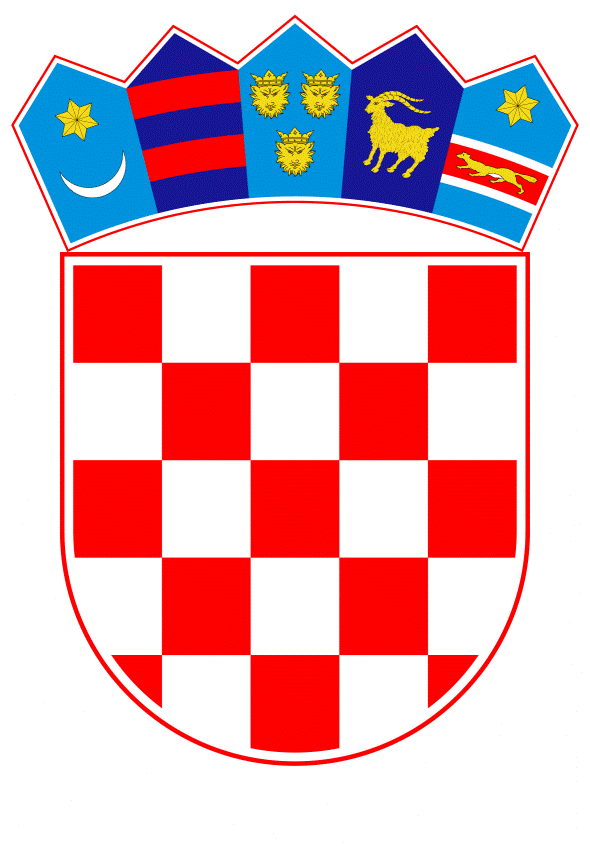 VLADA REPUBLIKE HRVATSKEZagreb, 1. veljače 2019.______________________________________________________________________________________________________________________________________________________________________________________________________________________________PrijedlogNa temelju članka 19. stavka 2. Zakona o pomorskom dobru i morskim lukama (Narodne novine, br. 158/03, 100/04, 141/06, 38/09, 123/11 – Odluka Ustavnog suda Republike Hrvatske  i 56/16), Vlada Republike Hrvatske je na sjednici održanoj ___________ 2019. godine donijelaO D L U K U o dopuni Odluke o davanju koncesije za posebnu upotrebu pomorskog dobra radi gradnje i korištenja građevine "Most kopno - Pelješac"I.U Odluci o davanju koncesije za posebnu upotrebu pomorskog dobra radi gradnje i korištenja građevine „Most kopno – Pelješac“ (Narodne novine, broj: 53/18) u točci I. dodaje se novi stavak 2. koji glasi:„Ovlašćuje se ovlaštenik koncesije dio kopna u Općini Ston na k.č.br. 1120/2, k.č.br. 1057/227, na dijelu k.č.br. 1057/226 i na dijelu k.č.br. 1057/228, sve k.o. Brijesta, te dio akvatorija u Malostonskom zaljevu, koristiti u svrhu prihvata plovnih objekata u službi gradnje i održavanja građevine „Most kopno – Pelješac“ i opskrbe gorivom, sukladno propisima kojima se uređuju prostorno uređenje i gradnja, bez prava naplate i uz obvezu ishođenja uvjeta sigurnosti plovidbe od teritorijalno nadležne lučke kapetanije."II.Na temelju ove Odluke ovlašćuje se ministar mora, prometa i infrastrukture da sklopi dodatak broj 1 Ugovoru o koncesiji pomorskog dobra u roku od 90 dana, od dana objave ove Odluke u Narodnim novinama.III.Ova Odluka stupa na snagu danom donošenja, a objavit će se u Narodnim novinama.Klasa: Urbroj: Zagreb, Predsjednikmr. sc. Andrej PlenkovićOBRAZLOŽENJEDruštvo Hrvatske ceste d.o.o. za upravljanje građenje i održavanje državnih cesta, iz Zagreba, Vončinina 3, podnijelo je zahtjev za dopunom Odluke o davanju koncesije za posebnu upotrebu pomorskog dobra radi gradnje i korištenja građevine „Most kopno – Pelješac“ na način da se istom omogući korištenje postojećeg infrastrukturnog objekta za potrebe pristajanja plovnih objekata u službi gradnje i održavanja mosta te u svrhu opskrbe gradilišta gorivom.Naime, s obzirom na lokaciju gradilišta te prometnu povezanost istoga, dovoz materijala i dijelova konstrukcije mosta bit će učinkovitiji morskim putem, a na lokaciji gradnje mosta postoji infrastrukturni objekt koji zadovoljava uvjete potrebne za prihvat plovnih objekata.S obzirom na veliku važnost izgradnje ove građevine, predlaže se donijeti predmetnu dopunu Odluke o koncesiji za posebnu upotrebu, a kojom će se osigurati brža i učinkovitija izgradnja mosta uz značajno niže troškove.Važno je istaknuti kako se predmetnim Prijedlogom odluke ne proširuje obuhvat pomorskog dobra danog u koncesiju, već samo daju dodatna prava ovlašteniku koncesije. Predlagatelj:Ministarstvo mora, prometa i infrastrukturePredmet:Prijedlog odluke o dopuni Odluke o davanju koncesije za posebnu upotrebu pomorskog dobra radi gradnje i korištenja građevine "Most kopno - Pelješac"